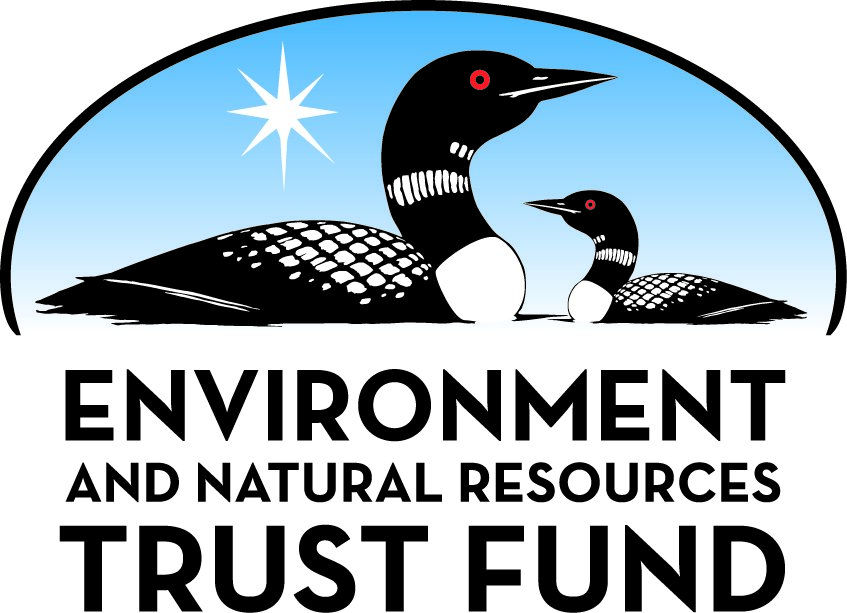 Environment and Natural Resources Trust Fund2023 Request for ProposalGeneral InformationProposal ID: 2023-045Proposal Title: MN River Valley State Trail, Appleton/Marsh LakeProject Manager InformationName: Dawn HeglandOrganization: Swift CountyOffice Telephone: (320) 289-1981Email: dawn.hegland@umvrdc.orgProject Basic InformationProject Summary: This project will complete a critical Minnesota River State Trail connection to the recently redeveloped  Marsh Lake Recreation area.Funds Requested: $3,808,000Proposed Project Completion: June 30, 2025LCCMR Funding Category: Land Acquisition, Habitat, and Recreation (G)Project LocationWhat is the best scale for describing where your work will take place?  
	Region(s): SWWhat is the best scale to describe the area impacted by your work?  
	Region(s): SWWhen will the work impact occur?  
	During the Project and In the FutureNarrativeDescribe the opportunity or problem your proposal seeks to address. Include any relevant background information.Implementing the Appleton to Marsh Lake Trail segment of the Minnesota River State Trail has taken over 10 years. Legislative funding was initially provided to the DNR but initial corridors identified for trail alignment proved problematic due to land acquisition. A new alignment was identified in conjunction with the opportunity to connect to the Marsh Lake Ecosystem Restoration Project, a cooperative project between the Corps of Engineers, the DNR, and the Upper Minnesota River Watershed District to "restore the aquatic and riparian ecosystems within the Marsh Lake project area, which is along the Minnesota River and within the Lac qui Parle Wildlife Management Area (WMA) boundary. Marsh Lake is a 5,000 acre shallow reservoir along the Minnesota River in Big Stone, Chippewa, Lac qui Parle, and Swift Counties." 

Due to the length of time to develop and secure funding for the Marsh Lake project and the impact to the trail corridor and connection points, the DNR worked cooperatively with Swift County to retain funding for the trail until the Marsh Lake Project was completed in 2021. Swift County is currently soliciting bids for the construction of the first segment of a trail to connect to the Marsh Lake project.What is your proposed solution to the problem or opportunity discussed above? Introduce us to the work you are seeking funding to do. You will be asked to expand on this proposed solution in Activities & Milestones.This proposal will complete the final 3 miles of a Minnesota River State Trail segment, and a necessary bridge, of a trail between Appleton and the Marsh Lake recreation area. The first 2 miles of this trail is being constructed through a partnership between Swift County and the DNR.What are the specific project outcomes as they relate to the public purpose of protection, conservation, preservation, and enhancement of the state’s natural resources? This trail will provide  a recreation enhancement to the Marsh Lake area and a critical segment of the Minnesota River state Trail corridor.Activities and MilestonesActivity 1: Design and engineeringActivity Budget: $480,000Activity Description: 
Design trail and bridge specificationsActivity Milestones: Activity 2: ConstructionActivity Budget: $3,200,000Activity Description: 
Construction of trail and bridgeActivity Milestones: Activity 3: Project AdministrationActivity Budget: $128,000Activity Description: 
Swift County will manage and oversee the design/engineering and construction of this project using county employees.Activity Milestones: Project Partners and CollaboratorsLong-Term Implementation and FundingDescribe how the results will be implemented and how any ongoing effort will be funded. If not already addressed as part of the project, how will findings, results, and products developed be implemented after project completion? If additional work is needed, how will this work be funded? 
Swift County has been a strong and willing partner with the DNR to implement this segment of the Mn River State Trail. Swift County has spent internal resources on  staffing and administration of the first phase of this project and would expect to allocate or seek any additional resources needed to complete this project.Project Manager and Organization QualificationsProject Manager Name: Dawn HeglandJob Title: Executive DirectorProvide description of the project manager’s qualifications to manage the proposed project. 
The UMVRDC provides technical consulting services to counties and cities. The UMVRDC has a long standing relation with the planning and development of the Minnesota River Valley State Trail corridor and this specific trail segment. The UMVRDC has expertise in grant management and administration of state and federal funding for a wide variety of project types including recreation improvements.Organization: Swift CountyOrganization Description: 
Swift County is a county in western Minnesota.Budget SummaryClassified Staff or Generally Ineligible ExpensesNon ENRTF FundsAttachmentsRequired AttachmentsVisual ComponentFile: Alternate Text for Visual ComponentMap of the trail corridor showing Phase 1 ( currently out for bids) and the proposed phase 2 connection to the Marsh Lake Dam area...Board Resolution or LetterAdministrative UseDoes your project include restoration or acquisition of land rights? 
	NoDoes your project have potential for royalties, copyrights, patents, or sale of products and assets? 
	NoDo you understand and acknowledge IP and revenue-return and sharing requirements in 116P.10? 
	N/ADo you wish to request reinvestment of any revenues into your project instead of returning revenue to the ENRTF? 
	N/ADoes your project include original, hypothesis-driven research? 
	NoDoes the organization have a fiscal agent for this project? 
	NoDescriptionCompletion DateTrail Design CompletedMarch 31, 2024Environmental ReviewJune 30, 2024Bid speciifcationsSeptember 30, 2024DescriptionCompletion DateBid awardNovember 30, 2024ConstructionJune 30, 2025DescriptionCompletion Dateprocure design/engineering servicesSeptember 30, 2023Oversee design/engineering and constructionJune 30, 2025NameOrganizationRoleReceiving FundsKent SkaarMN DNRThe DNR has led and developed all preliminary planning for the proposed trail segments and would remain a critical partner and participant in the successful completion of the project.NoAndy SanderSwift CountyAs county engineer Andy has worked with the DNR to manage the design, engineering and construction of the phase 1 portion of this trail corridor. The County will also oversee the design engineering and construction of this proposed phase.YesCategory / NameSubcategory or TypeDescriptionPurposeGen. Ineli gible% Bene fits# FTEClass ified Staff?$ AmountPersonnelCounty EngineerOversee the design, engineering and construction of the project.25%0.5$128,000Sub Total$128,000Contracts and ServicesTBDProfessional or Technical Service ContractDesign and engineering5$480,000TBDProfessional or Technical Service ContractConstruction of trail and bridge-$3,200,000Sub Total$3,680,000Equipment, Tools, and SuppliesSub Total-Capital ExpendituresSub Total-Acquisitions and StewardshipSub Total-Travel In MinnesotaSub Total-Travel Outside MinnesotaSub Total-Printing and PublicationSub Total-Other ExpensesSub Total-Grand Total$3,808,000Category/NameSubcategory or TypeDescriptionJustification Ineligible Expense or Classified Staff RequestCategorySpecific SourceUseStatusAmountStateState Sub Total-Non-StateNon State Sub Total-Funds Total-TitleFileSwift County Resolution